		Sixth Ward Middle School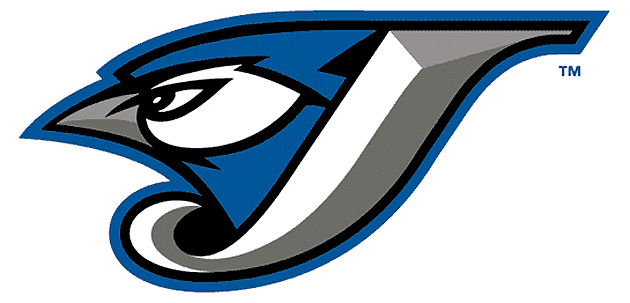                       		2022-2023 Parent and Family Engagement Plan“Parent and Family Engagement” means the participation of parents in regular, two-way, and meaningful communication involving student academic learning and other school activitiesSixth Ward Middle School will provide opportunities for parent meetings, when requested, to formulate suggestions and to participate, as appropriate, in decisions about the education for their children. The school will respond to any such suggestions as soon as practicably possible by: telephone conference, meeting with parent, teachers, and administrators.The school will provide assistance to parents of students served by the school, as appropriate, in understanding the following topics:The state’s academic content standardsThe state and local academic assessments including alternate assessmentsHow to monitor their child’s progressHow to work with educatorsSixth Ward Middle School will assist parents by: sending information home about Student Progress Center, how to communicate with teachers (SchoolStatus, email), where to locate important dates and/or resources (calendar on webpage)Sixth Ward Middle School, with the assistance of its parents, will educate its teachers, support personnel, and school leaders in the value of parents/families, and in how to reach out to, communicate, and work with parents as equal partners to build ties between the parents and the school by: inviting parents to participate in school events.This plan was adopted by the school on August 5, 2022, and will be in effect for the 2022-2023 schoolyear.  The entire detail plan will be on the school website at Sixth Ward Middle School’s website and willbe available in the school office no later than September 23, 2022.